Протокол №412заседания ПравленияАссоциации «Саморегулируемая организация «Строители Чувашии»(А «СО «СЧ»)Дата проведения: 14.11.2018 г.Место проведения: 428000, Чувашская Республика, г. Чебоксары, ул. Правая Набережная Сугутки, дом 1, пом.2.Время начала регистрации участников заседания:		11 часов 00 минут. Время окончания регистрации участников заседания:		11 часов 05 минут. Заседание открыто:		11 часов 05 минут.Присутствуют:Скосырский Владимир Иванович— Заместитель председателя Правления;Панин Владимир Викторович— член Правления;Грищенко Алексей Алексеевич— член Правления;Юрусов Валерий Геннадьевич— член Правления;Трифонов Дмитрий Михайлович— член Правления;Черкасов Алексей Юрьевич— член Правления;Алексеев Валерий Глебович—член Правления;Из  9 членов Правления присутствуют 7 человек - кворум имеется. Заседание правомочно.На заседании Правления присутствовали без права голосования:Андреев Александр Федорович – Генеральный директор А «СО «СЧ»;Майзуров Дмитрий Юрьевич – Заместитель председателя Контрольного комитета А «СО «СЧ».Старостин Валерий Михайлович – Председатель Комиссии по урегулированию конфликта интересов А «СО «СЧ».Председательствующим заседания Правления согласно Устава А «СО «СЧ», в отсутствие Председателя Правления, является Заместитель председателя Правления – Скосырский Владимир Иванович.В.И. Скосырский - огласил повестку дня предложенную Председателем Правления Александровым А.С. и предложил принять ее исключив вопрос о рассмотрении письма АО «ТУС» вх. №2013-01 от 12.11.2018г. А.А. Грищенко  – предложил рассмотреть письмо АО «ТУС» вх. №2013-01 от 12.11.2018г с участием всех членов правления.Голосование:«За» - 7, «Против» - 0 , «Воздержались» - 0.Решили:Принять предложенную В.И. Скосырским повестку дня.Рассмотрение письма АО «ТУС» вх. №2013-01 от 12.11.2018г отложить на последующие заседания Правления с участием всех членов Правления.ПОВЕСТКА ДНЯ:1.    Об избрании Секретаря на заседании Правления;2.   О рассмотрении Заключения Комиссии по урегулированию конфликта интересов А «СО «СЧ» от 22.05.2018г. Рассмотрение возражений отдельных членов Правления на Заключение Комиссии по урегулированию конфликта интересов А «СО «СЧ» от 22.05.2018г.Вопрос 1.	Об избрании Секретаря на заседании Правления.Выступил:В.И. Скосырский – с предложением избрать секретарем на заседании Правления Заместителя председателя Контрольного комитета А «СО «СЧ» Майзурова Дмитрия Юрьевича. Поручить Майзурову Дмитрию Юрьевичу ведение протокола заседания Правления.Голосование:«За» - 7, «Против» - 0, «Воздержались» - 0. Решили:Избрать секретарем на заседании Правления Майзурова Дмитрия Юрьевича. Поручить Майзурову Дмитрию Юрьевичу ведение протокола заседания Правления.Вопрос 2. О рассмотрении Заключения Комиссии по урегулированию конфликта интересов А «СО «СЧ» от 22.05.2018г. Рассмотрение возражений отдельных членов Правления на Заключение Комиссии по урегулированию конфликта интересов А «СО «СЧ» от 22.05.2018г.Выступил:В.И. Скосырский – с предложением заслушать Председателя Комиссии по урегулированию конфликта интересов А «СО «СЧ» Старостина В.М.Выступил:В.М. Старостин – ознакомил членов Правления с выводами Комиссии по урегулированию конфликта интересов А «СО «СЧ» (далее Комиссия) и ответил на вопросы членов Правления Панина В.В. и Грищенко А.А. Выступил:В.И. Скосырский  – в адрес Правления и Комиссии были направлены три обращения с возражениями на выводы Комиссии по урегулированию конфликта интересов А «СО «СЧ» (№1268-01 от 12.07.2018, №1354-01 от 26.07.2018 и №1177 от 29.06.2018). Предлагаю направить данные обращения в Комиссию по урегулированию конфликта интересов А «СО «СЧ» от имени Правления для рассмотрения и ответа в разумные сроки.Голосование:«За» - 7, «Против» - 0 , «Воздержались» - 0.Решили:Направить обращения №1268-01 от 12.07.2018, №1354-01 от 26.07.2018 и №1177 от 29.06.2018 в Комиссию по урегулированию конфликта интересов А «СО «СЧ» для рассмотрения и ответа в разумные сроки.Заседание закрыто в 12 часов 00 минут 14 ноября 2018 г.Окончательная редакция протокола изготовлена 14 ноября 2018 г.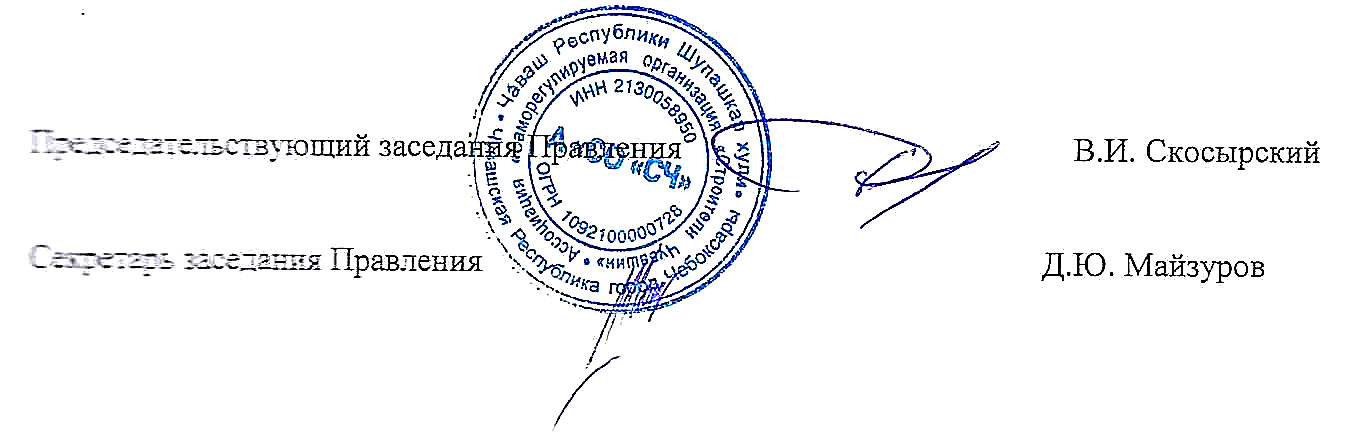 